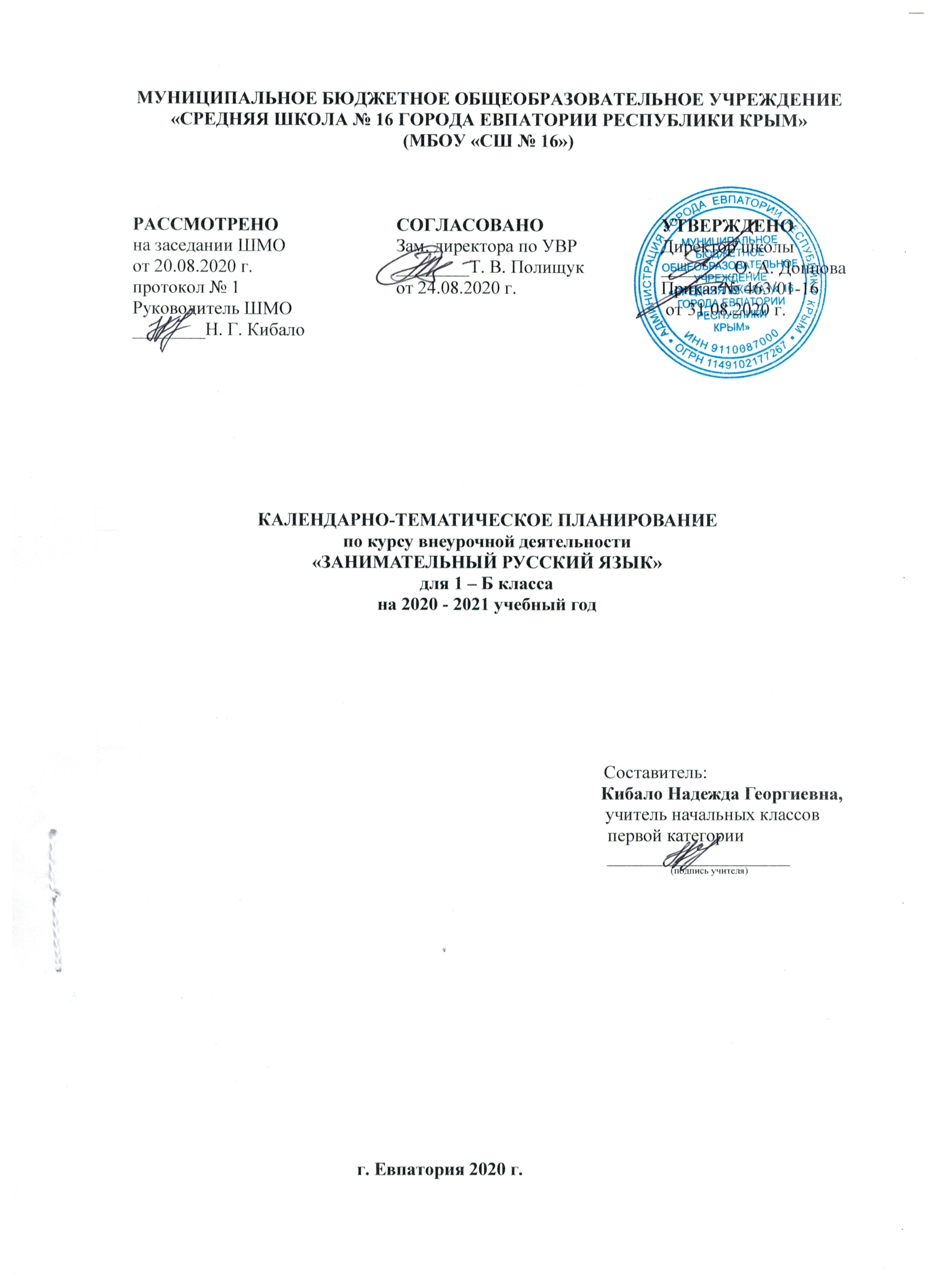 № п/п№ п/пДатаДатаТема урокапланфактпланфактТема урока01.09Речь устная и письменная.08.09Что такое слово?15.09В мире звуков.22.09Игротека.29.09Звуки и буквы - не одно и то же.06.10Что такое метаграммы?13.10Жили-были гласные и согласные.20.10Игротека.27.10Волшебник Ударение.10.11Такие разные согласные.17.11Такие разные, разные согласные.24.11Игротека.01.12Русские народные загадки.08.12Зачем шипят согласные?15.12Познакомьтесь: алфавит!22.12Игротека.29.12Привет, пословица!12.01Поговорим о предложении.19.01Еще немного о предложении.26.01Игротека.02.02Знакомимся с анаграммами.09.02Что такое текст?16.02Что мы пишем с большой буквы?02.03Игротека.09.03О безударных гласных.16.03О парных звонких и глухих согласных.30.03Слова-приятели. Игротека.06.04Слова-неприятели.13.04Волшебное слово предлог.20.04Что за зверь такой – фразеологизм? 27.04Учимся различать слова разных частей речи.04.05Повторяем. Что такое текст?11.05Игротека.18.05Повторяем…25.05Повторяем, повторяем…